NARAVOSLOVJE IN TEHNIKA (13. 5. 2020)Sledi navodilom:- prijavi se v portal Radovednih 5,- v zgornjem desnem kotu klikni število 4 (to pomeni 4. razred),- izberi naravoslovje in tehnika,- izberi interaktivno gradivo z multimedijsko vsebino (skrajno desno),- preberi, kar piše na strani 5-18 (klikni tudi na vse ikone).Odpri učbenik na strani 127. Preberi besedilo in si oglej vse slike. Spodnji zapis prepiši in preriši v zvezek za NIT. (Če imaš možnost tiskanja, lahko natisneš in prilepiš v zvezek.)c) ŽUŽELKENajveč živalskih vrst na našem planetu je žuželk. Večina ima krila. Med žuželke spadajo tudi nekateri človeški zajedavci – uši. Žuželke, podobno kot pajkovci, dihajo z vzdušnicami. Deli žuželk: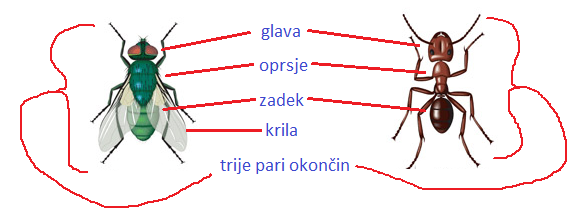 